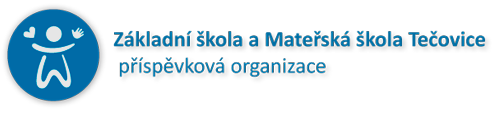 Školní rok 2018 / 2019Informace pro rodiče prvňáčkůTřídní učitelka: PaedDr. Hana VyoralováVážení rodiče,potěšilo nás, že jste se rozhodli zapsat své dítě do prvního ročníku naší školy. Máme zájem o dobrou spolupráci, a proto Vám chceme ještě před nástupem Vašeho dítěte do základní školy poskytnout užitečné informace.Třídní učitelkou Vašeho dítěte bude PaedDr. Hana VyoralováORGANIZACE ŠKOLNÍHO ROKU 2018/2019Začátek vyučování – pondělí 3. září 2018.Ukončení vyučování za první pololetí – čtvrtek 31. ledna 2019
Ukončení vyučování za druhé pololetí – pátek 28. června 2019.Podzimní prázdniny připadnou na pondělí 29. října a úterý 30. října 2018.
Vánoční prázdniny budou zahájeny v sobotu 22. prosince 2018 a skončí ve středu 2. ledna 2019.
Vyučování začne ve čtvrtek 3. ledna 2019.
Jednodenní pololetní prázdniny připadnou na pátek 1. února 2019.
Jarní prázdniny v délce jednoho týdne jsou ve dnech 25. února - 3. března 2019.
Velikonoční prázdniny připadnou na čtvrtek 18. dubna 2019 (pátek 19. dubna je tzv. ostatním svátkem).
Hlavní prázdniny budou trvat od soboty 29. června 2019 do neděle 1. září 2019.ORGANIZACE 1. ŠKOLNÍHO TÝDNEV pondělí 3. 9. 2018 se společně (děti i rodiče) sejdeme k slavnostnímu zahájení školního roku v 7:45 v oranžové třídě.
Škola se otevírá v 7:25.
Prvňáčci si přinesou aktovkou. Tento den se nepřezouváme. Slavnostní zahájení potrvá přibližně do              9 hodin. 
V tento den bude také možnost zakoupit čipy (cena 100 Kč). Žáci obdrží zdarma klíček od šatní skříňky.
Od úterý 4. 9. 2018 probíhá výuka už dle rozvrhu, tedy od 7:45 do 11:25. 
Děti si přinesou aktovku, pouzdro, přezůvky, svačinu, pití a věci, které dostaly v pondělí. Každý kus je třeba označit značkou, kterou děti obdrží v pondělí. Osvědčily se permanentní fixy a fixy na textil.V úterý 4. 9. 2018 v 16:00 se bude konat třídní schůzka v oranžové třídě.
Program: společná kontrola formulářů (přihlášky ke stravování, do školní družiny, souhlas s evidováním osobních údajů apod.), finanční záležitosti, třídní záležitosti (způsob výuky, nastavení komunikace s rodiči, konzultační hodiny, třídní schůzky, individuální pohovory apod.), různé.Vyučování Vyučování začíná v 7:45 a v prvním ročníku končí zpravidla v 11:25. Budova školy se otvírá v 7:25.
Nejméně 5 minut před začátkem vyučování by měli žáci sedět připraveni na vyučování ve svých třídách.Po ukončení vyučování odcházejí žáci do šatny, potom na oběd do školní jídelny.
Žáci, kteří se ve škole nestravují a nenavštěvují školní družinu, se ve škole dále nezdržují.Omlouvání žákaZákonný zástupce je povinen oznámit škole počátek nepřítomnosti žáka první den jeho absence osobně nebo na telefonním čísle 577 103 784 (stačí zanechat vzkaz, není nutné volat třídní učitelku).Předem známou absenci oznámí zákonní zástupci třídnímu učiteli (e-mail: vyoralova@zstecovice.cz ). Při delší předem známé absenci (4 dny a více) je třeba podat písemnou žádost o uvolnění z vyučování.
O uvolnění žáka rozhoduje ředitelka školy. Ihned při návratu do školy předloží žák třídní učitelce omluvenku v žákovské knížce (omluvný list).Konzultační hodinyKonzultační hodiny využívají zákonní zástupci po předchozí domluvě s vyučujícím.Školní družinaPracovní doba ranní školní družiny je od 6:30 do 7:25.Příchod do ranní družiny je možný do 7:10. Po tomto čase se budova školy zavírá a otevírá se v 7:25.Provoz odpolední školní družiny je do 16:00.StravováníViz informace vedoucí školní jídelny (obědy, svačiny).
Pro konzumaci svačin je třeba, aby mělo každé dítě vlastní látkový ubrousek.Pitný režimTekutiny si přinášejí děti z domu nebo můžete zvolit i způsob, kdy každé dítě má možnost nabírat si vodu ve třídě (případně si připravit šťávu) do přinesené láhve nebo vlastního kelímku. Škola tak vychází vstříc rodičům i dětem, protože tento způsob s sebou přináší mj. také efekt lehčí aktovky.VĚCI, KTERÉ ZAJISTÍ RODIČEAktovka (školní batoh), pouzdro + trojhranné silné pastelky 12 ks, trojhranné tužky č. 2, gumovací pryžPřezůvky s plnou patou a světlou podrážkou (ne nazouváky) Jedny velké A4 a malé A5 pevné desky na sešity a učebnice – dle uvážení rodičůObaly na sešity a učebniceDesky na písmena (na číslice není třeba)Ručník                                                                                                                          Papírové kapesníky v boxu (tahací)Klíčenka (klíček od skříňky dostanou žáci 3.9.)                 Některé pomůcky do výtvarné výchovy a pracovních činností – viz dohoda s třídní učitelkouPomůcky do tělesné výchovyPsací pero (až v říjnu – listopadu)Tělesná výchovaLátkový pytlík či látková taška s úborem Úbor: cvičky, ponožky, tričko, kraťasy, tepláky (legíny), mikina, sportovní boty na výuku venkuVýtvarná výchova, pracovní činnostiKufřík, box nebo krabice     Pracovní halena (zástěrka či staré triko či košile)                                                                                    HadříkIgelitový ubrus (prodává se v papírnictví)                                                     VĚCI, KTERÉ ZAJISTÍ ŠKOLA (TAKÉ VE SPOLUPRÁCI S RODIČI A SPONZORY) Učebnice Pracovní sešity PísankySešity s pomocnými linkami    Sešity                                                                                          Notýsek (žákovská knížka prvňáčka)ÚkolníčekVýkresyNáčrtníkyBarevné papíryRazítko (jméno dítěte)Stírací tabulkaFixy na stírací tabulkuAkvarelové barvyŠtětce (plochý, kulatý)Kelímek na voduModelovací hmotaPodložka pod modelovací hmotuOřezávátkoFixy (barevné, černé, permanentní)NůžkyTyčinkové lepidloVoskové pastelyPaletaTušTemperové barvyProgressaBoxy pro pomůcky do výukyPěnové krychleDrobné kancelářské potřeby (nálepky, sponky, složky apod.)Domácí přípravaNa koncepci domácí přípravy se detailněji domluvíme na první třídní schůzce. Je třeba nastavit oboustranně fungující komunikaci a spolupráci, která bude k prospěchu Vašeho dítěte.Učivo a úkoly pro nepřítomné žákyProbírané učivo najdete na webu školy, resp. na stránkách třídy.Vážení rodiče,
začátek prvního ročníku je pro Vás a Vaše děti náročný, informací a požadavků je hodně.
Děkuji Vám za trpělivost i čas, který věnujete Vašemu dítěti.
Těším se s Vámi na spolupráci a s Vašimi dětmi na cestu za poznáním.                                                                                                                                                      Hana VyoralováNáměty pro rodičeEmocionální, praktická i rozumová příprava jsou pro předškoláka naprosto rovnocenně důležité. Jen společně tvoří předškoláka připraveného po všech stránkách. Všechny oblasti jsou totiž navzájem propojené a jdou spolu ruku v ruce, děti oblasti využívají během celého svého vzdělávání.                                                                                                                  http://www.skolazvesela.cz/2015/08/18/priprava-na-prvni-dny-ve-skole/http://www.skolazvesela.cz/2016/01/09/navyky-pro-spravne-psani/